Муниципальное казённое общеобразовательное учреждение«Средняя общеобразовательная школа№7»с.Варениковское Степновского района Ставропольского краяСценарий праздника«Последний звонок в начальной школе»                                   Составитель: Шевченко С.В                                                                                  Учитель нач.классов                                                                                  МКОУСОШ№7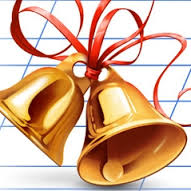 2014 годХод праздника /Фонограмма телепередачи «Прогноз погоды»/Учитель.Здравствуйте! Сегодня 27 мая. Чудесный весенний день! Солнце ваших улыбок светит ярко. Настроение безоблачное. К нам движется теплый фронт искренних и добрых слов. Возможны громовые раскаты смеха с порывами аплодисментов и редкий попеременный дождь из слез радости и печали. Температура воздуха согревает сердца, поднимает настроение, а легкий ветерок разгоняет облака грусти и позволяет наслаждаться жизнью.Сегодня  взгляды мировой общественности прикованы к селу Варениковское,   Степновского района, Ставропольского края. Главным событием сегодняшнего дня стал выпускной вечер учащихся 4 класса Варениковской  средней школы№7. Сейчас вы увидите прямое включение из праздничного зала, где собрались юные дарования. Вот они – любимые, добрые, умные и счастливые выпускники! Приветствуйте их!УчительИтак, передача «КОЛЕСО  ИСТОРИИ. Мы совершим увлекательное путешествие в прошлое.Год 2003- 2004 Знаменателен тем, что именно в этот отрезок времени родились будущие выпускники 4  класса нашей школы1.Сегодня день у нас такойИ грустный и веселый.Ведь мы прощаемся с роднойСвоей начальной школой.2. На  праздник наш  большой  Собрались мы всей семьей.  Мамы плачут все в сторонке  Папы улыбаются.  Не поймут: заботы кончились,  Или только начинаются.3.Четыре года пролетело,    И не верится сейчас,    Что когда то дружной стайкой    Мы пришли в наш шумный класс. 4.Помним мы не по бумажке    Посвященье в первоклашки.    С нами старшие ребята пели и плясали,     Хорошо учиться в школе нам наказ давали.    5. Вот и стали мы большими,       Переходим в 5-й класс.       А вы помните, какими       К вам пришли мы в первый раз?    6. За мамину руку надежно держась,     Тогда мы впервые отправились в класс     На самый свой первый в жизни урок.     Кто первым нас встретил?       Школьный звонок!7.  Мы помним тот звонок веселый,     Что прозвенел нам в первый раз,     Когда вошли с цветами в школу,     В свой первый, самый лучший класс.8.  Как встретил у дверей учитель,     Наш верный друг намного дней,     И шумная семья большая      Подружек новых и друзей.   9.Мы были все смешными малышами,      Когда пришли впервые в этот класс,      И, получив тетрадь с карандашами,      За парту сели первый в жизни раз!   10.  Мы теперь ученики. Нам не до гулянья. 
На дом задали крючки – первое заданье! 
Вот мы с мамой за столом дружно распеваем: 
Вниз ведём, ведём, ведём – пла – а – авно закругляем! 
Но противные крючки с острыми носами, 
У меня из-под руки выползают сами.И в компьютер не играем, сказку не читаем, 
Три часа сидим, сидим, пла – а – авно закругляем! 
Вечер. Поздно. Спать идём. Сразу засыпаем. 
И во сне: ведём, ведём, пла – а – авно закругляем! /Дети поют песню на мотив песни «Чебурашка»/  Я был когда-то странный
Дошкольник безымянный,
Который в этой жизни
Еще так мало знал,
Но вот пошел я в школу
И за четыре года
Так много, много  нового узнал. 
Я знаю умноженье,
Деленье и сложенье,
Таких огромных чисел, 
Что вам не передать.
И даже калькулятор
От зависти сломался,
Не смог  он однажды мой пример считать.
Могу и с иностранцем 
Я запросто общаться. 
Могу с Иваном Третьим 
Татаров победить. 
Могу я быть артистом, 
Могу я быть танцором
И с компасом по лесу 
Не страшно мне ходить.11.Мы в школу приходили Друг друга мы дразнили В карманах приносили Лягушек и жуков. И девочек пугали И нас потом ругали И мы всегда стояли  С повинной головой 12.Нас двойками пугали А дома нас ругали. Скорей бы повзрослеть.  Прошло лет зим не мало И мы большими стали И скоро мы уходим  Учиться в пятый класс.13.Здесь слушать нас учили Мы жили не тужили И с книжками дружили. Учили нас всему. С утра мы спать хотели И шли мы еле-еле. И вот какими стали Смотрите-ка на нас.1.Возмёмся за дело –делу не  сдобровать. 2.Любители поговорить с соседом. 3.Ссоримся и тут же миримся. 4.Обожаем писать записки на уроках. 5.Гордимся болтливой половиной класса –нашими девчонками. 6.Самый шумный класс на перемене. 7.На уроке шумят, что листья шуршат.   8..Головная боль Светланы Васильевны. 9.Любимый день недели –воскресенье. 10.Любимое время года –лето. 11.Любимый урок –физкультура. 14.Всё начинается со школьного звонка В дальний путь отчаливают парты. Там впереди по круче будут старты И посерьезней и труднее, а пока. 15.Диктанты, задачи. Удачи, неудачи. Наречия, глаголы И древние века. То слово не склоняется, То цифра потеряется… Всё это начинается Со школьного звонка. / Дети поют песню на мотив песни «Песня о школе»/  1.Прозвенит звонок с утра, 
На урок бежать пора, 
Поскорее, поскорее, поскорее! 
Вот учитель к нам идёт, 
И заданья раздаёт, 
Всё сложнее, и сложнее, и сложнее!  
2. Днём и ночью мы зубрим, 
И не спим, и не едим, 
Всё читаем, и решаем, и считаем! 
Лет на десять старше быть, 
Чтобы в школу не ходить, 
Всё мечтаем, и мечтаем, и мечтаем! 3. Нам учитель говорит: 
Детство быстро пролетит, 
Повзрослеем, повзрослеем, повзрослеем, 
Только школу разлюбить 
И навеки позабыть 
Не сумеем, не сумеем, не сумеем! 
16. Грамматика, грамматика – наука очень строгая.Учебник по грамматике всегда беру с тревогой я.Корень – в середине слова, окончание в конце.Я учу все это снова без улыбки на лице. 17. Суффиксы мне снятся ночью,А приставки вводят в дрожь.Я хочу понять их, очень!Разве сразу их поймешь!  18.Знаем как писать ЖИ, ШИ,Изучили падежи,Числа, время, состав словаПовторить вам сможем снова.  /Исполняется  песня про русский язык на мелодию песни «маленький принц»/ Как тебя выучить, русский наш родной. Строк без ошибочки нет ни однойКак же нам справится с правописанием? Легче наверное править страной.  Суффиксы, префиксы, вводные слова. От пунктуации кругом голова. Как слово пишется. спорить бессмысленно, Ведь орфография вечно права. 19. И прекрасна и сильна      Математики страна.      Здесь везде кипит работа,      Все подсчитывают что-то:      Сколько домнам угля надо,      А детишкам – шоколада,      Сколько звёзд на небесах      И веснушек на носах! 20. Тут везде кипит работа,      Все подсчитывают что-то,      Всюду можно услыхать:      1, 2, 3, 4, 5,       Можно всё пересчитать,      Сосчитать, измерить, взвесить.      Математика повсюду.      Глазом только поведёшь –       И примеров разных уйму      Ты вокруг себя найдёшь./Дети поют песню на мотив песни «Голубой вагон»/    1. Медленно минуты уплывают вдаль,   Из трубы в трубу вода течёт.   У меня задача не решается,   Ох уж этот мне водопровод!                                Припев: Медленно, медленно наш урок тянется.                                             Двойку поставят мне, ведь решенья нет.                                             Каждому, каждому в лучшее верится…                                             Может, подскажет мне кто-нибудь ответ.      2.  У доски стою я битых полчаса,    Умножаю и делю опять,    А в трубе вода уже кончается,    Ничего я не могу понять.                                   Припев:     тот же 3. Медленно минуты уплывают вдаль,   Из трубы в трубу вода течёт.   У меня задача не решается,   Ох уж этот мне водопровод. Припев: тот же     4. Если в одной трубе вся вода кончится,     Будет в другой трубе вся вода опять.     Понял одно лишь я, что великим гением     И математиком мне навряд ли стать Припев тот же 21.Конечно важно знать науки Мы изучаем их без скуки. Но без отдыха, друзья, Нам прожить никак нельзя. /Фонограмма песни «Погоня»/ Усталость забыта.Уроку конец.Ребята сорвалисьС цепи, наконец,Не стой на дороге,А то пропадешь,Несутся, несутся, несутся, несутсяИ их  не уймешь.22.Перемена, перемена 4-й лезет класс на стену,   Мокрые волосы, встрепанный вид,   Капелька пота по шее бежит.   Может быть Никита, Кирилл или Дима   Всю перемену ныряли в бассейне?   Или на них, несчастных, пахали?   Нет! Это так они отдыхали./фонограмма к журналу «Ералаш»/“Классные сценки”.Мать. Ну, давай, сынок, дневник. Посмотрим, что у тебя там.Сын. Я не могу сегодня его дать.Мать. Почему?Сын. Аптека была закрыта.Мать. А при  чем тут аптека?Сын. Катя сказала, что сегодня мой дневник можно показывать родителям вместе с валерьянкой. Папа: Ну как, сынок, чем же вы сегодня занимались в школе?Сын: Мы искали орфограммы в словахПапа: Орфограммы в словах?! Постой, дай - ка вспомнить!Так  мы их тоже искали, когда я учился в школе….. Это же надо,тридцать лет прошло! Неужели до сих пор не нашли? Учитель. Никита, признайся честно, кто писал тебе домашнее сочинение? Никита: Честное слово, не знаю, я рано лёг спать. Учитель: Итак, начнём с устного счёта. Игорь, если у тебя есть 100 рублей. И ты попросишь у своего брата ещё 100 рублей. Сколько у тебя будет? 
Игорь. Как и прежде, 100 рублей. 
Учитель. Да ты просто не знаешь математики! 
Игорь. Нет, это вы не знаете моего брата!Учитель: Продолжим. Игорь, если ты нашёл в одном кармане 5 рублей, а в другом 10 рублей… 
Игорь: Это значит я надел чужие штан .Ах, результаты, какие они бывают разные  /исполняется сценка/ Из школы шла Кристина, Всё было её немило. -В чём дело? - мы спросили. - Я «тройку» получила!  Бежит Андрей навстречу, В глазах его лучи. -Ура!- кричит он громко. -Я «тройку» получил!   23.А теперь о наших милых Дорогих, родных, любимых О тех, кто нас учил читать, писать О них хотим вам рассказать. 24.Быть директором непросто,В школе множество разных хлопот Наша Ольга Сергеевна  на страже Всю себя работе отдаёт Вам желаем настроения,И здоровья, и терпения.Чтоб когда мы Вам встречалисьВы нам тоже улыбались.25.Ваше благородие, завуч уважаемый!Мы хотим признаться Вам в чувствах несгораемых.Вы прощаться с нами рано не спешите,В пятый класс напутствием вы нас проводите.26.Вы прощаться с нами рано не спешите,В пятом классе выжить вы нам помогите!Лидия Алексеевна! Вы наша надежда!Вы такая добрая, кто же нас поддержит? 27.Знаем - с нами трудно, но мы обещаемПриложить все силы, мы не подкачаем!Знаем мы - не ангелы, но мы обещаемВас не опозорим и не подкачаем! 28.Информатика — серьёзная наука. 
Без неё сегодня — никуда. 
"Windows" — непростая штука. 
Чтобы знать — немало надобно труда. 
Но, Людмила Александровна, 
Предмет свой Вы доступно объясняете, 
Потому что всё отлично знаете. 
К каждому из нас находите подход. 
А отсюда наши знанья. Вот!!!29.Мы английским языкомЗанимались с огоньком.Знаем буквы мы, читаем.Добрым словом вспоминаемВаши все уроки. Елене Николаевне, 
Наш поклон низкий. 
 За строгость к нам, 
За язык английский. 31Улучшаем мы фигуру  На уроках физкультуры. Мы теперь совсем здоровы  Нам не нужно докторов В мире лучше нет врача Чем Людмила Александровна.32.Как самому близкому другуБиблиотекарю шлем мы привет!От чистого сердца желаем Александре Александровне Долгих и радостных лет! 33.Ну конечно и вожатой Шлём наш пламенный. Без Юлии Васильевны нашей Не обходится ни один концерт. 34.Каждый день и каждый час Нелёгкой посвятив работе. Одною думаю о нас Одной заботою живёте. Чтоб нами славилась земля И чтобы честными росли мы. Спасибо вам, учителя. Как матерям, за всё спасибо.  /исполняется « Песня о школе» на мелодию песни «Где-то на белом свете»/  1.В нашем селе любимом, Всю жизнь украшая свет, Стоит седьмая школа Уже немало лет. Мимо бегут машины, Дети в школу спешат И как всегда перемены радуют ребят  Припев: Ля-ля-ля-ля-ля-ля-ля,                Любят  нас  учителя 2.Школе своей  спасибо Дружно мы говорим. И эту нашу песню Ей мы посвятим. В школе у нас порою Учителя живут: Красят, моют, белят, Создают уют.  Припев:/тот же/  Школу свою родную Стараемся защищать И на любых на смотрах Славно побеждать. Мы и в учёбе тожеПервыми быть хотим. Пусть не всегда выходит, Но мы не грустим. Припев:/тот же/ 35.Мы в этот час сказать ещё должны О тех кто подарил нам жизнь. О самых близких в мире людях. О тех. кто помогает нам расти, И помогать ещё во многом будет.36. Благодарим родителей.Они нам помогали.И просьбы очень разныеОхотно выполняли.37.Сошьют костюм для танца,Блины нам испекут,А если очень просим - И выступить придут. /Слово родителям/Дорогим учителямОт счастливых пап и мам:Чтоб с детьми мы стали делатьЕсли б их не отдали мы Вам.И находимся в недоуменьеКак же вам все дни неделиУдается, в самом деле,Наших отпрысков пасти?В их причудах разбиратьсяИх невежество терпеть!Не давать им передратьсяИ со скуки умереть!38.Мы сдали последний экзамен, Мы старшими стали теперь. Начальную школу с жизнью весёлой Нет, не  забудем, поверь!  /  Дети поют песню «До свиданья, начальная школа»на мотив песни «До свиданья, Москва!»/ 1.В кабинете становится тише, Слышно даже биенье сердец, До свиданья начальная школа, Эта школа дорога чудес. Мы грустим, мы ревём , расставаясь, Вспоминая счастливые дни, Как пришли мы сюда малышами И какими от вас мы ушли.                   Припев: Расстаются друзья,                                 Остаётся в сердце нежность,                                 Будем дружбу беречь,                                 До свиданья, до новых встреч. 2.В этом классе Вы с нами мечтали И дорогою знаний вели, Здесь друзей мы своих повстречали, Здесь открытия делали мы. Не грусти , наш учитель любимый, Прибежим мы к тебе, и не раз, Пусть придут нам на смену другие, Мы такие одни лишь у Вас. Припев: тот же   /Выступление завуча школы Дьковой Л.А./  Я, завуч нашей школы,Оказать хочу вам честьОбъявить приказ по школеДевятнадцать – тридцать шесть.Властью данной мне народом,Объявляю вам о том,Что курс начальной школы вамиУспешно завершен.Стали старше вы, умнее.И теперь должны иметьТрудолюбие, терпенье,Сил в учебе не жалеть.Будьте же крепки, здоровы,Постарайтесь не болеть,И тогда все неудачиСможете преодолетьЯ, завуч нашей школы,Объявляю вам приказ:Четвертый класс, сей школыПереходит в пятый класс./Вручение свидетельства об окончании наА сейчас, а сейчасПринимай нас, пятый класс/хором/Учитель: ВНИМАНИЕ! Наступает самый торжественный момент. Сейчас вы должны дать» Клятву пятиклассника». «Вступая в ряды учеников средней школы, перед лицом своих товарищей, перед лицом родителей-мучеников, перед лицом учителей-тружеников торжественно клянёмся: (Отвечают только «Клянёмся») 1.У доски стоять, как лучший вратарь, не пропускать мимо ушей ни одного вопроса, даже самого трудного и каверзного.- Клянёмся 2.   Не доводить учителей до температуры кипения – 100 градусов С.- Клянёмся 3.Быть быстрым и стремительным, но не превышать скорость 60 км/ч при передвижении по школьным коридорам.- Клянёмся 4.Вытягивать  из учителей не жилы, выжимать не пот, а прочные и точные знания и навыки.- Клянёмся5.Плавать только на «хорошо» и «отлично» в море знаний, ныряя до самой глубины.- Клянёмся6.Быть достойным учеником своих учителей.- Клянёмся  Учитель:  Кажется, совсем недавно вы пришли ко мне в первый класс. Маленькие, любознательные. И вот 4 года позади. Очень грустно мне расставаться с вами. Вы пойдёте в среднюю школу, а я останусь в начальной. И ко мне вновь придут смешные первоклашки, которых я буду сравнивать с вами. Долго я ещё буду вспоминать вас, своих озорных, непоседливых, немного крикливых, но в общем-то, ласковых и добрых учеников. В добрый путь, мои милые выпускники! Я желаю, вам, идти по дальнейшему пути дорогою добра, и запомните: добро и справедливость всегда победят зло и несправедливость.  /Исполняется песня «Дорогою добра»/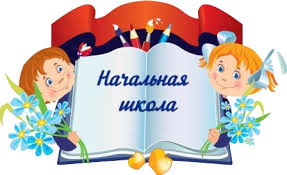 